			Препис!ЗАПОВЕДРД1-479/12.12.2017 г.	На основание чл. 18д, ал. 2 от Закона за социално подпомагане (ЗСП), чл. 2, ал. 2, т. 5 и чл. 5, ал. 1, т. 6 от Устройствения правилник на Агенцията за социално подпомагане (АСП), във връзка с чл. 43б, ал. 4 от Закона за закрила на детето (ЗЗД) и § 15 от Преходните и Заключителни разпоредби на ЗЗД и изтекъл срок на валидност на лиценз № 0918 към 13 октомври 2017 г. на СДРУЖЕНИЕ „РЕ-АКТ“,НАРЕЖДАМ:	Заличавам регистрацията на СДРУЖЕНИЕ „РЕ-АКТ“, с БУЛСТАТ ххххххххх, със седалище и адрес на управление: област С., община С., град С., р-н „П.”, ул. „Ф” № х, представлявано от Л. Г. Г. – председател, вписано в Регистър Булстат към Агенция по вписванията за предоставяне на социалната услуга:	„Мобилен център за работа с деца“ - с удостоверение за регистрация             № 1370-01 от 19.11.2014 г.	Мотиви:	Регистрацията се заличава на основание чл. 18д, ал. 2 от ЗСП във връзка с чл. 43б, ал. 4 от ЗЗД и § 15 от Преходните и Заключителни разпоредби на ЗЗД.	Издаденият от председателя на ДАЗД лиценз № 0918 от 13 октомври 2014 г. на СДРУЖЕНИЕ „РЕ-АКТ“ за социалната услуга „Мобилен център за работа с деца“ не е подновен и от дата 13 октомври 2017 г., същият е без правна стойност.	При извършена справка в регистъра на доставчици на социални услуги към АСП е установено, че СДРУЖЕНИЕ „РЕ-АКТ“ няма ново вписване в Регистъра за социалната услуга за деца.	Издаденото на СДРУЖЕНИЕ „РЕ-АКТ” удостоверение за регистрация с № 1370-01 от 19.11.2014 г. за предоставяне на социалната услуга „Мобилен център за работа с деца“ е невалидно от влизане в сила на заповедта.1051 София, ул. Триадица № 2, тел. 02/9350550, факс 02/9861198ok@asp.government.bg	Настоящата заповед да се сведе до знанието на заинтересованото лице.	Заповедта подлежи на оспорване по реда на Административнопроцесуалния кодекс пред Министъра на труда и социалната политика в 14-дневен срок от датата на получаване.ВИКТОРИЯ ТАХОВА /П/Зам. изпълнителен директори упълномощено лице(Съгл. Заповед № РД01-1097/18.10.2016 г.)1051 София, ул. Триадица № 2, тел. 02/9350550, факс 02/9861198ok@asp.government.bg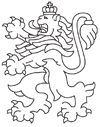 РЕПУБЛИКА БЪЛГАРИЯАгенция за социално подпомагане